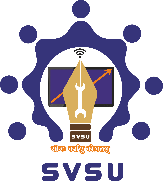 Government of HaryanaSHRI VISHWAKARAMA SKILL UNIVERSITYPlot No. 147, Sector – 44, Gurugram. Haryana. (Short Notice EOI)NOTICE INVITING EXPRESSION OF INTEREST (EOI) FOR SELECTION OF CPSU/ STATE PSU, PWD/CPWD,  FORENGAGEMENT OF PROJECT MANAGEMENT CONSULTANT FOR RENOVATION / INTERIOR WORKS IN EXISTING BUILDING ON Ground,4TH AND 5TH FLOOR at approx. cost of Rs. 4 Crore  OF SHRI VISHWAKARAMA SKILL UNIVERSITY AT PLOT – 147, SECTOR 44, GURUGRAM. HARYANA Important Information SheetGovernment of HaryanaNOTICE INVITING EXPRESSION OF INTEREST (EOI) FOR SELECTION OF CPSU/ STATE PSU, PWD/CPWD,  FORENGAGEMENT OF PROJECT MANAGEMENT CONSULTANT FOR RENOVATION / INTERIOR WORKS IN EXISTING BUILDING AT Ground,4TH & 5TH FLOOR at approx.. Cost of Rs. 4 Crore OF SHRI VISHWAKARAMA SKILL UNIVERSITY AT PLOT – 147, SECTOR 44, GURUGRAM. HARYANA OverviewDefinitions“Contract” means the Contract signed by the Parties and all the attached documents listed in the General Conditions (GC), the project Specific Conditions (SC), and the appendices.“Project Specific information” means such part of the Instruction to bidders used to reflect specific project and assignment conditions.“Day” means calendar day.“Government” Means the Government of Haryana.“Personnel” means professionals and support staff provide by the bidder or by any implementing agency and assigned to perform the services or any part thereof;“Bid” means the technical Bid and the Financial Bid.“Assignment / Job” means the work to be performed by selected bidder pursuant to the contract.“PSU” PWD/CPWD, means a central or state PSU/Deptt. which is eligible to bid for the Assignment / Job.“Successful Bidder” means the bidder PSU which is selected for award of Assignment / Job.“Implementing Agency” means any agency, contractor or entity with which the selected bidder subcontracts any part of the assignment / Job.“Terms of Reference” (TOR) means the details included in the EOI specifically in Para 2 or otherwise as well as the contract which explain the objective, scope, of work, activities, tasks to be performed, respective responsibilities of the SVSU and the selected bidder , and expected results and deliverables of the Assignment / Job.Introduction:  Shri Vishwakarma Skill University,(SVSU) Government of Haryana, invites sealed bids (in two bid format) from Central/State PSUs, PWD/CPWD, eligible to be considered for engagement as consultant for works relating Renovation and Interior works of  New Office of Shri Vishwakarma Skill University, at Plot 147, Sector – 44, Gurugram.  Terms of Reference and Scope of Works:2.1	Terms of Reference: Terms of reference of the selected PSU PWD/CPWD, will broadly include Renovation, Interior works,including, Civil,Plumbing, Electrical,Electronic, IT, etc. activity including the following:-i.	Preparation of Detailed Project Report and Drawings for Renovation & Interior works at of Haryana Vishwakarma Skill University, at Sector 44, Gurugram.ii.	Finalization of the tendering process involving the process from calling of on-line tenders to selection of the consultants & implementing agency (contractor) and procurement agencies.iii.	Monitoring supervision and facilitation of the implementation of the project, including procurement and fulfillment of all statutory / legal requirements;iv.	Submitting report of progress of the project from time to time to the SVSU.v.	Submitting the final report to the SVSU.vi.	Any other item of work that is incidental to and essential for completion of the project (to be included in the form of contract after due consultation between both the parties).vii.	Handing over/ taking over  till commencement of Office & academic activities.viii. Monitoring & supervising till the defect liability period of all the agencies involved in the construction work of the University.2.2 	Brief Scope of work:Will broadly include Renovation, Partitions, Interior works, including, Civil, Plumbing, Electrical, Electronic, IT, etc. and any other related activity for completion and mobilization of the Office & Class Rooms, Labs, etc. for use of the University. The area is Ground Floor (2998 sq.ft.) 4th Floor (5667 sq.ft.) 5th Floor (5494 sq.ft.) with a total area of all the floors to be approx.. 14160 sq.ft.EligibilityThe PSUs, PWD/CPWD, should meet the financial and Technical eligibility criteria (Quality Evolution Criteria) as per parameters laid down here under:3. (A)	Relevant Experiencei.	Experience of having successfully completed work of following description during the last Five years ending on  previous day of last day submission of tender.ii.	Three similar completed works costing not less than Rs. 1.5 cr.					Or	Two similar completed works each costing not less than Rs. 2 cr.					Or	One similar work costing not less than Rs. 4. cr. Projects of similar nature will be considered such as hospitals/teaching Institutions/residential complex/commercial complex/Hospitality projects/ infrastructure works with civil/electrical & IT works as major components.3. (B) Financial CapabilityShould have had average annual financial turnover of Rs. 50 cr. on Renovation / Interior work during the last three financial years ending 31st march, 2017.Profit making (PAT) company should not be loss making for two consecutive years during last five years.4. Documents / details to be submitted in the Offer:4.1	The PSU, PWD/CPWD, is required to furnish the following details / documents duly signed and stamped on each page by the authorized signatory of the PSU PWD/CPWD,:Technical details of the PSU PWD/CPWD, and other relevant information in the formats prescribed at Annexure I to VI & VIII, including in the details provided therein.  ( Such information shall form the basis of technical evaluation)Certificate of Incorporation / Registration.Copy of aims and objectives of the PSUs PWD/CPWD, as indicated in the Memorandum of Association and Articles of Association of the PSU PWD/CPWD,.Annual reports audited statement or statements certified by an independent auditor appointed by company; of accounts for the last Three years (2014-15 to 2016-17). Certificates are in support of turnover from the statutory auditors of the company certifying the turnover and profit. Net worth certificate in the prescribed format for the last five years or solvency certificate for the last six months.Copy of Certificate for Services Tax/GST and copy of PAN and TAN.Stamped and signed (each page) copy of EOI, as a mark of acceptance of all conditions of the EOI.A certificate from the Chairman/Company Secretary of the PSU PWD/CPWD, certifying the details of the signatory authority and attestation of such authority’s signature or Power of Attorney in favor of the signatory authority for the purpose of signing bid documents.A detailed write-up on the PSU’s PWD/CPWD, Approach and Methodology to perform the assignment based on the TOR.Note:  All papers which are a photo copy and submitted as part of the proposal shall be duly attested by the company’s CS/CA or Authorized signatory.Each of the pages of the proposal submitted will be signed and stamped by the authorized signatory of the PSU PWD/CPWD,.Each page of the proposal should be duly numbered and total number of pages in the proposal should be clearly mentioned in the proposal. Index of the documents submitted in the EOI should be given and location of the documents submitted should be clearly mentioned in the index so that the evaluation committee is able to easily locate them. Non-compliance to the condition will result in outright rejection of the bid.All monetary figures should be INR.Only proposals complete in all respects and containing all requisite documents/information/ data shall be accepted and evaluated. Proposals which are incomplete or lacking in any manner shall be declared “not responsive” and summarily rejected and no requests for condonation / acceptance of information after the final date for submission of tender documents shall be entertained.6. Earnest Money Deposit:6.1 To safeguard the interests of the Government, each bid will be accompanied by an Earnest Money Deposit of Rs. 2.00 Lakhs (Rupees Two Lakhs Only). Earnest money can be deposited along with the technical bid by means of Bank Guarantee (in format given at Annexure VII) or Demand Draft in favor of Shri  Vishwakarma Skill University, payable at Gurugram. The Earnest Money Deposit shall have to be valid for Six months. Technical bids not accompanied by Earnest Money or Earnest Money in deviation from above shall be summarily rejected. No interest shall be payable by the University for the sum deposited as EMD.6.2 	Earnest money will be returned to all unsuccessful PSUs PWD/CPWD, without interest as soon as practicable after the successful Bidder has been awarded the contract.6.3 	The Earnest Money shall be liable for forfeiture in the following events:If proposal is withdrawn during the validity period or any extension agreed by the bidder thereof.If the proposal is varied or modified in a manner not acceptable to the University after opening of proposal during the validity period or any extension thereof.If the bidder tries to influence the evaluation process.If the first ranked bidder withdraws his proposal prior to signing of contract or fails to furnish the performance security in accordance with instruction to the bidders.For contravention of any of the conditions of the EOI not acceptable to the University.7.  Performance Security Deposit:7.1 Successful PSUs PWD/CPWD, shall within one month from the date of conveying acceptance of the tender in his favour in writing, have to deposit sum equal to five per cent of the total estimated cost of the PMC work agency charges for the proposed Renovation/ Interior work as security for the fulfillment of the contract in the form of a Bank Guarantee (in format given at Annexure VIII) or Demand Draft in favor of Shri Vishwakarma Skill University, payable at Gurugram. The Performance security Deposit shall have to be valid up to a period of 60 days beyond the defect liability period of the facilities created under the project. 8.	Submission of Proposals8.1 Two Bid System:        The original technical proposal shall be placed in a sealed envelope clearly marked “TECHNICAL BID for engagement of consultant for  Renovation/Interior work of SVSU AT PLOT – 147, SECTOR 44, GURUGRAM.  Similarly, the original financial proposal shall be placed in a separate sealed envelope clearly marked “FINANCIAL BID for engagement of consultant for  Renovation/Interior work of SVSU AT PLOT – 147, SECTOR 44, GURUGRAM . The envelopes containing the Technical bid, financial bid, EMD and bid processing fees shall be placed into an outer envelope and sealed. This outer envelope shall bear the submission address and “ Bid for engagement of Consultant for establishment of Office of ‘ Shri Vishwakarma Skill University (SVSU)’ at Plot 147, Sector 44, Gurugram. It will also mention the name of the PSU PWD/CPWD, with address and stamp. The SVSU shall not be responsible for misplacement, losing or premature opening if the outer envelope in case bid is not sealed and / or marked as stipulated. This may be reason for rejection of the bid. If the financial proposal is not submitted in a separate sealed envelope duly marked as indicated above, this will constitute grounds for declaring the proposal non- responsive.8.2    Technical Bids will consist of –Copy of  EOI & clarifications issued by SVSU to this EOI, if any, duly signed and stamped on each page by the authorized signatory of the PSU as a mark of acceptance of all conditions of the EOICost of the EOI and processing fee of Rs. 2000 through bank draft / bankers cheque. (Non-refundable), in favor of “Shri Vishwakarma Skill University”. Payable at Gurugram.Prescribed Earnest Money Deposit (EMD)All Documents as more specifically mentioned in Para 3&4 and its sub paras of this EOI.Information in Annexure I to VI & VIII. Technical bids not meeting this requirement or incomplete in any respect will not be considered and summarily rejected.  8.3    Financial Bids will consist of the Agency Charges to be quoted by the PSU PWD/CPWD, in the prescribed format at Annexure-  I. (Page 15) The Financial proposal shall not include any conditions to it and any such conditional financial proposal shall not include any conditions to it and any such conditional financial proposal shall be rejected summarily.8.3.1     Taxes:          The Bidders shall fully familiarize themselves about the applicable Domestic taxes (Such as: GST, value added or sales tax, service tax or income taxes, duties, fees,  levies) on amounts payable by the Employer under the Contract. Service tax/ Swaach Bharat cess/ Krishi Kalian cess on PMC charges are to be excluded by the bidders in the financial proposal.8.4       While Technical Bids will be opened on the date and time given in Para 9.1 below, financial Bid of only technically qualified PSUs PWD/CPWD, will be opened later for which separate date and time will be notified on the website of HVSU.8.5       The proposal from the interested eligible PSUs PWD/CPWD, shall be accepted at the following address up to 14:00. Hrs.  (Indian Standard Time) on   05.01.2019The proposal shall be addressed to: 	 The Registrar,	Shri Vishwakarma Skill University,	Plot – 147, Sector 44, Gurugram 1210038.6      The proposal may be sent by post or delivered in person on the above mentioned address. The responsibility for ensuring that the proposals are delivered in time would vest with the PSU PWD/CPWD,. HVSU; shall not be responsible if the proposals are delivered late or elsewhere.8.7        Any proposal received by the Employer rather by post or courier service or in person after the specified date and time will not be opened.8.8       Validity of the Bids for acceptance:     The bids submitted by bidders shall remain valid for acceptance up to a period of 180 days from the deadline date for submission of bids.9.        Opening of Proposals:9.1       SVSU shall open the technical Bids at 15:30 Hrs. on 05.01.19 at the address stated in Para 8.5 above in the presence of authorized representatives from participating PSUs PWD/CPWD,, who choose to attend. In case the date fixed for opening of the proposals is subsequently declared as holiday by the government, the proposals will be opened on the next working day with the time and venue remaining unaltered.10.       Evaluation:10.1       The duly constituted tender evaluation Committee shall evaluate the Technical Proposals on the basis of their responsiveness to the Term of Reference and by applying the evaluation criteria, specified in the EOI. In the first stage of evaluation, a proposal shall be rejected if it is found deficient as per the requirement indicated in the EOI for responsiveness of the proposal. Only responsive proposals shall be further taken up for evaluation.  Evaluation of technical proposal will start first and this stage the financial bid (proposal) will remain unopened. The proposals will be evaluated, based on the eligibility criteria and submission of all the requisite information / documents as asked for in this EOI in  3, as per Annexure III.10.2       Pre- Bid Meeting: A Pre-Bid meeting will be conducted for detailed discussion regarding the requirements of the SVSU and queries of the Bidders to arrive at a mutually accepted model of the work. The date will be as given in the opening page.The following topics will be covered in the Pre Bid meeting.How does the bidder PSU, PWD/CPWD, visualize the model of  Office, class rooms, Lab, Center for Excellence of a  skill university keeping into consideration some of the innovative & Creative vocational Institutions and technically advanced universities. Any other queries from the bidders will be answered  by SVSU.11.   Agency charges.11.1    SVSU shall approve designs which shall be prescribed for each construction work and detailed working drawings/ preliminary/ estimate/ detailed estimate/ structural designs will be uniform. The PSUs will have to quote the agency charges proposed to be charged by them in the financial bids. Such agency charges will be applicable on the actual cost of execution of the work and shall be substantiated with the help of documentary evidence establishing the amount of cost incurred by the CPSU PWD/CPWD, towards the said construction(s).11.2 The SVSU will not reimburse any charges to the successful bidder towards legal fees, advertisements, third party certification fees, proof checking agency charges, travel expenses, incidental expenses or any other expenditure incurred for the execution of the project other than the statutory fees paid by the bidder to the statutory authorities.12.      Award of Contract12.1    After Completing the evaluation and consultation as laid down in Para 10.1, the employer shall issue a Letter of intent to the selected PSU PWD/CPWD, and promptly notify all other PSUs who have submitted proposals about the decision taken.12.2     The selected PSU through its authorized representative will sign the contract after fulfilling all the formalities within 15 days of issuance of the Letter of Intent.12.3       Terms of Payments:   Terms of payments will be included in the form of contract after due deliberation with the successful bidder.13           Confidentiality.13.1       Information relating to evaluation of proposals and recommendations concerning awards shall not be disclosed to the PSUs PWD/CPWD, who submitted the proposals or to other persons not officially concerned with the process, until the publication of the award of Contract. The undue use by any PSU PWD/CPWD, of confidential information related to process may result in the rejection of its proposal and may be subject to the provision of the Government’s antifraud and corruption policy.14.        Disclaimer14.1     The information contained in this EOI or subsequently provided to applicants whether verbally or in documentary or any other form by or on behalf of SVSU or any its employees or advisers, is provided to applicants on the terms and conditions set out in this EOI and such other terms and conditions subject to which such information is provided. 14.2 This EOI is not an agreement. This EOI provides interested parties with information that may be useful to them in formulation of their proposals pursuant to this EOI. This EOI includes statements, which reflect various assumptions and assessments arrived at by SVSU, in relation to the Renovation work. Such assumptions, assessments and statements do not purport to contain all the information that each Applicant may require. This EOI may not be appropriate for all persons, and it is not possible for SVSU, its employees or advisers to consider the objectives, technical expertise and particular needs of each party who reads or uses this EOI. The assumptions, assessments, statements and information contained in this EOI, may not be complete, accurate, adequate or correct. Each Applicant should, therefore, conduct its own investigations and analysis and should check the accuracy, adequacy, correctness, reliability and completeness of the assumptions, assessments and information contained in this EOI and obtain independent advice from appropriate sources. Information provided in this EOI to the applicants is on a wide range of matters, some of which depends upon interpretation of law. The information given is not an exhaustive account of statutory requirements and should not be regarded as a complete or authoritative statement of law. SVSU, accepts no responsibility for the accuracy or otherwise for any interpretation or opinion on the law expressed herein.14.3    SVSU, its employees and advisers make no representation or warranty and shall have no liability to any person including any Applicant under any law, statute, rules or regulations or tort, principles of restitution or unjust enrichment or otherwise for any loss, damages, cost or expense which may arise from or be incurred or suffered on account of anything contained in this EOI or otherwise, including the accuracy, adequacy, correctness reliability or completeness of the EOI and any assessment, assumption, statement or information contained therein or deemed to form part of this EOI or arising in any way in this selection process.14.4   SVSU, also accepts no liability of any nature whether resulting from negligence or otherwise however caused arising from reliance of any applicant upon the statements contained in this EOI14.5        SVSU, may in its absolute discretion, but without being under any obligation to do so, update, amend or supplement the information, assessment or assumption contained in this EOI.14.6       SVSU reserves right to accept or reject any or all proposal (S) or to annul the EOI process and reject all proposals at any time prior to award of contract without assigning any reason whatsoever and without thereby incurring any liability to the affected PSU (S) on the ground of such action.14.7       The applicant shall bear all costs associated with or relating to the preparation and submission of its proposal including but not limited to preparation, copying, postage, delivery fees, expenses associated with any demonstrations or presentations which may be required by SVSU, or any other costs incurred in connection with or relating to its proposal. All such costs and expenses will remain with the applicant and SVSU shall not be liable in any manner whatsoever for the same or for any other costs or other expenses incurred by an applicant in preparation for submission of the proposal, regardless of the conduct or outcome of the Selection Process.14.8     Any effort by a PSU PWD/CPWD, to influence the proposal comparison / evaluation / work award decision by way of overt/covert canvassing shall result in non-consideration / rejection of its proposal.14.9     SVSU reserves the right to change the schedule of dates / time stated in this EOI. Changes, if any, will be displayed on the website of SVSU and it shall be the responsibility of the PSUs to keep themselves abreast of such updates. As such the PSUs are requested to regularly check the website of SVSU14.10   In case of any dispute, jurisdiction of courts in Gurugram, Haryana, will apply.14.11   The responsibility of giving truthful information without concealing any facts is that of the PSU (s). PWD/CPWD, in case, at any stage, it is found that any information given by the PSU(s) is false / incorrect / concealed, then SVSU shall have the absolute right to take any action as deemed fit including but not limited to dropping the bidding PSU PWD/CPWD, from consideration for award of work / blacklisting etc. without incurring any liability to the affected PSU(s) PWD/CPWD, on the ground of SVSU action.15. Liquidated Damages15.1 If the agency/ organization/ institutions is not able to complete the works on time and/or is unable to furnish the reports on time the agency would be liable to be penalized as follows:         For delay: 2% of the fee (excluding taxes) per fortnight or part of it upto maximum of 10% of the fee. 15.2 If the agency changes the Team Leader/Consultant/Expert who’s CV has been submitted along with the technical bid due to their retirement/resignation, it has to obtain prior written consent from SVSU for substituting a suitable person with equivalent or higher qualification and experience.Failure to do so shall result in penalty by way of deduction of consultation fee as per following:Deduction @ 5% of total consultancy fee in case of substitution of Team Leader/ Project Manager without consent of SVSU.Deduction @ 1% in each case of the total consultancy fee in case of substitution of any other Consultant/Technical Staff/Expert without consent of SVSU.”16.  Payment MilestonesAnnexure IFINANCIAL BIDCharges quoted should be excluding Service tax and Swacch Bharat/Krishi Kalyan cess.                                                             Signature of Authorized SignatoryName of Authorized Signatory PSU/ Deptt. StampAnnexure IIDetails about bidding PSU PWD/CPWD,9.   It is hereby certified that ……………………………………………………(The bidding  herein) has never been black-listed by Central / State Governments / PSUs.10.  It is hereby submitted that all terms and conditions of this EOI are acceptable to the PSU / State PSU. PWD/CPWD,             I hereby certify that the above- mentioned particulars are true and correct.                                                                                                   Signature of Authorized Signatory                                                                                                  Name of Authorized Signatory                                                                                                                                                         PSU /Deptt.StampAnnexure IIIDetails of PersonnelSignature of Authorized SignatoryName of Authorized SignatoryPSU/Deptt. StampAnnexure IVDetails of Network officesSignature of Authorized SignatoryName of Authorized SignatoryPSU/Deptt. StampAnnexure V          LIST OF ALL PROJECTS (TEACHING INSTITUTIONS /HOSPITALS/ RESIDENTIAL COMPLEX/COMMERCIAL COMPLEX/HOSPIATLITY PROJECTS / INFRASTRUCTURE WORKS WITH CIVIL/ ELECTRICAL WORKS AS MAJOR COMPONENTS) UNDERTAKEN BY                                 THE PSU DURING LAST 3 YEARS (2014-15 to 2016-17)Note:   List should contain All Projects in chronological order undertaken by the PSU/Deptt. during last 10 years                                                                                                          Signature of Authorized SignatoryName of Authorized SignatoryPSU/Deptt. StampAnnexure VIBID SECURITY (BANK GUARANTEE)WHRERAS ____________________________________________ (name of bidder)(Herein after called “the bidder”) has submitted his bid dated ___________________________(Date) _______________________   for _____________________________________________(name of contract) (hereinafter called “the Bid”).KNOW ALL PEOPLE by these presents that we  ________________________  (name of bank) of___________________________________(name of country) having our registered office at  ________________   (hereinafter called   “   the bank”) are bound unto ____________________________  (name of employer) (hereinafter called   “ the Employer”) in the sum of _____________________________for which payment well and truly to be made to the said employer the bank binds itself, his successors and assigns by these presents.SEALED with common seal of the said Bank this ________________________day of _____________ 20 _________.THE CONDITIONS of these obligations are:If after Bid opening the Bidder withdraws his Bid during the period of bid validity specified in the Form of Bid;             OrIf the Bidder having been notified of the acceptance of his Bid by the Employer during the period of bid validity;Fails or refuses to execute the Form of Agreement in accordance with the instruction to Bidders, if required; orFails or refuses to furnish the Performance security, in accordance with the instruction to Bidders, orDoes not accept the correction of the Bid price.We undertake to pay to the Employer up to the above upon receipt of his first written demand, without the Employer having to substantiate his demand, provided that in his demand the employer will note that the amount claimed by him is due to him owing to the occurrence of one or any of the three conditions, specifying the occurred condition or conditions.This Guarantee will remain in force up to and including the date _________________ days after the deadline for submission of Bids as such deadline stated in the instructions to Bidders or as it may be extended by the Employer, notice of which extension (s) to the Bank is hereby waived. Any demand in respect of this Guarantee should reach the Bank not later than the above date.DATE   ____________________ SIGNATURE      OF        THE    BANK____________________                                      WITNESS________________________________SEAL_________________________________       (Signature, name and address)      _________________________________________________________________________________________________________The Bidder should insert the amount of the guarantee in words and figures denominated in Indian Rupees. 28 days after the end of the validity period of the Bid. Date should be inserted by the Employer before the Bidding documents are issued.Annexure VIIPERFORMANCE SECURITYTo:         ________________________________________________   (Name of Employer) _____________________________________________   (Address of Employer)WHEREAS ___________________________________________     (name and address of contractor) (hereinafter called “the contractor”)      has undertaken, in pursuance of contract ______________________________________________________      No._______________________            (date)___________________________________        to    execute ____________________________________________      (name of contract and brief description of works) (hereinafter called “the contract”)AND WHEREAS we agreed to give the contractor such a Bank guarantee;NOW THEREFOR we hereby affirm that we are the Guarantor and responsible to you, on behalf of the contractor, up to a total of ______________________________________________________________________________________   (amount of guarantee)_______________(In words) such sum being payable in the types and proportions of currencies in which the contract price is payable, and we undertake to pay you, upon your first written demand, and without cavil or argument, any sum or sums within the limits of_______________________________________________    (amount of guarantee) as aforesaid without your needing to prove or to show grounds or reasons for your demand for the sum specified therein.We hereby waive the necessity of your demanding the said debt from the contractor before presenting us with the demand.We further agree that no change or addition to or other modification or the terms of the contract or of the works to be performed there under or of any of the contract documents which may be made between you and the contractor shall in any way release us from any liability under this guarantee, and here by waive notice of any such change, addition or modification.This guarantee shall be valid until 28 days from the date of expiry of the defects liability period.Signature and Seal of the guarantorName   of   Bank       ______________________________________________________Address Date _______________________________ An amount shall be inserted by the Guarantor, representing the percentage of the contract Price specified in the contract and denominated in Indian Rupees.Annexure VIIIBid CapacityEventParticularsDate of publication of Notice for Expression Of Interest24.12.18Last date and  time for Bidsubmission05.01.19 at 14:00 hrs.Date & Time of Opening ofTechnical Bids.05.01.19 at 15:30 hrs.Date of Pre Bid Meeting02.01.19EMD (DD or BG in the name of “Shri Vishwakarma Skill  University” Payable at Gurugram Rs. 2,00,000/-( Two Lacs Only)Application Fee (DD in the name of Shri Vishwakarma Skill University, payable at Gurugram.Rs. 2000/-(Rs Two Thousand Only)Date for opening of Financial BidsWill be intimatedPlace of Submission of EOIShri Vishwakarma Skill University. Plot No. 147, Sector – 44, Gurugram - 122003.Contact Person :You may direct your queries to Deputy Director – SVSUSuperintendent - SVSUContact Phone Numbers0124-274 6800/ 9811102984Email idsimi.hvsu@gmail.comjayant.hvsu@gmail.com StageSI.No.Milestone%PaymentCumulative Percentage PaymentStage -1Pre-Renovation  stageOn approval of Design & Drawing submitted by PMC & approval by SVSU55Award of work to Implementing agency.510Stage-2Renovation  stage (on pro-rata basis)i.On completion of Civil Work2030ii.On completion of Electrical, PHE, Networking, Air-conditioning, Furniture etc.3070iii.On completion of all the works in all respects1080iv.Testing, commissioning and hand over1090Stage- 3After completion of defect liability period of 1 Year( One year after completion of work and receipt of work completion certificate)10100 Percentage (%) Agency charges(To be quoted by the PSU in digits/figures)Percentage (%) Agency charges(To be quoted by the PSU in words)S.NO.ParticularsParticulars1.Full name of the Bidder PSU/Deptt. (in capital letters)Full name of the Bidder PSU/Deptt. (in capital letters)2.Full address of the Bidder PSU/Deptt.Full address of the Bidder PSU/Deptt.3.(A) Telephone No.(B) Fax No.(A) Telephone No.(B) Fax No.4.	Names and details of the Authorized Signatory of this EOI (Address, contact telephone number, Mobile number, Fax No., Email ID) 		Names and details of the Authorized Signatory of this EOI (Address, contact telephone number, Mobile number, Fax No., Email ID) 	5.Has the bidder PSU/Deptt. been black listed by any organization? If so, attach the details of the same.Has the bidder PSU/Deptt. been black listed by any organization? If so, attach the details of the same.6.	PAN:PAN:7.TAN:TAN:8.Service Tax registration No:/GSTService Tax registration No:/GSTNo. of full time employees with the bidder PSU/Deptt.No. of full time employees with the bidder PSU/Deptt.EngineersSupporting Staff (Technical)No. of full time employees with the bidder PSU/Deptt.No. of full time employees with the bidder PSU/Deptt.No. of full time employees with the bidder PSU/Deptt.No. of full time employees with the bidder PSU/Deptt.Financial strength of the Organization for the last 3 years.                    Turnover                    Turnover                    Turnover                    Turnover                    TurnoverNet ProfitNet ProfitNet ProfitNet ProfitNet ProfitFinancial strength of the Organization for the last 3 years.14-1515-1616-1714-1515-1616-17S.NO.CategoryNo. of persons1.EngineersCivilElectricalArchitect2.Supporting Staff (Technical)TotalTotalS.No.LocationNo. of PersonnelNo. of PersonnelDetails of Office SpaceDetails of InfrastructureEngineerSupporting Staff(Technical)		SI.NONature of projectName of ClientApproved Cost of projectDate of Award of projectExpected Date of CompletionActual Date of CompletionDelay in months for completion on of ProjectFinal Cost of ProjectCost over run if anyIs there dispute/legal case/ Arbitration case raised/pending in respect of the projectDocument attached as proof of completion of project such as (completion certificate/handing over/final payment/customer’s testimonials)Reference Page No. of the bid document1.2.3.4.5.6....nS.No.Name of workAgreement No.ClientValue of Work awardedValue of Work CompletedBalance workLikely dateof completion1.2.3.4.5.